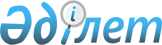 О признании утратившим силу решения акима города Уральска от 10 мая 2023 года № 17 "Об объявлении чрезвычайной ситуации техногенного характера местного масштаба"Решение акима города Уральска Западно-Казахстанской области от от 13 декабря 2023 года № 33
      В соответствии со статьей 27 Закона Республики Казахстан "О правовых актах" РЕШИЛ:
      1. Признать утратившим силу решение акима города Уральска от 10 мая 2023 года № 17 "Об объявлении чрезвычайной ситуации техногенного характера местного масштаба" (зарегистрировано в Реестре государственной регистрации нормативных правовых актов под № 181006).
      2. Руководителю отдела единой службы государственно-правовой работы обеспечить опубликование настоящего решения в эталонном контрольном банке Республики Казахстан.
      3. Контроль за исполнением настоящего решения возложить на курирующего заместителя акима города Уральск.
      4. Настоящее решение вводится в действие по истечении десяти календарных дней после дня его первого официального опубликования.
					© 2012. РГП на ПХВ «Институт законодательства и правовой информации Республики Казахстан» Министерства юстиции Республики Казахстан
				
      Аким города

М. Сатканов
